Об утверждении градостроительногоплана земельного участка     	В соответствии со статьями 44, 45 Градостроительного кодекса Российской Федерации,  заявлением ОАО «Оренбургнефть»:     	1. Утвердить градостроительный план  земельного участка от 08.12.2014 года: 	- №  RU 56516312-14  площадью 3600 кв.м., находящегося по адресу: Оренбургская область, Курманаевский район, Лабазинский сельсовет, земельный участок расположен  в центральной части кадастрового квартала 56:16:1214028:12 для строительства  скважин:  №№ 9003, 3016, 31 Бобровского месторождения.         2.  Постановление вступает в силу со дня подписания.Глава муниципального образования                                       В.А. ГражданкинРазослано: в дело, прокурору, отделу архитектуры и градостроительства Курманаевского района,  ОАО «Оренбургнефть».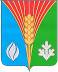  АдминистрацияМуниципального образованияЛабазинский сельсоветКурманаевского районаОренбургской областиПОСТАНОВЛЕНИЕ                    22.12.2014 № 75-п